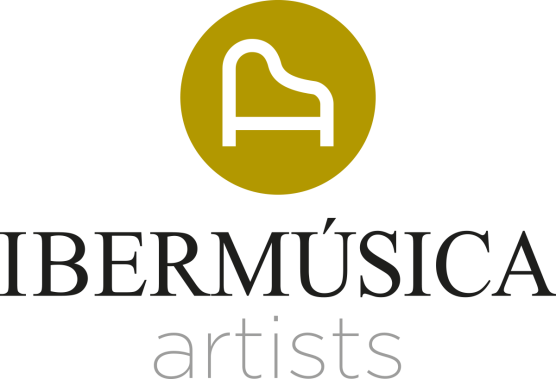 CAMERATA ROYAL CONCERTGEBOUW ORCHESTRACamerata RCO es un grupo único formado por miembros de la famosa Royal Concertgebouw Orchestra de Ámsterdam. Camerata RCO interpreta música de cámara en múltiples formatos, con un enfoque especial en el repertorio de vientos y cuerdas, y a la vez, con una relación activa con compositores vivos.  Tienen un amor absoluto a la música de cámara, y eso es lo que impulsa a ésta formación a dedicar tiempo, como miembros de una de las mejores orquestas del mundo, para actuar juntos con la Camerata RCO. Elogiada por el New York Times por su "actuación cálida y brillante", el conjunto ha disfrutado de un gran éxito en los Países Bajos y en el extranjero. Realiza alrededor de 50 conciertos por temporada en las principales capitales musicales como Minsk, Ámsterdam, Viena, Tokio, Honolulu Seúl, Madrid, Roma y Nueva York. Su discografía para Gutman Records incluye grabaciones de obras de Berlioz, Brahms, Corelli, Mozart, Mendelssohn, Mahler, Poulenc y Ravel. Grabaciones de las sinfonías de Mahler en versiones de cámara que han sido elogiadas por la crítica, tanto la Sinfonía No. 9 bajo la dirección de Gustavo Gimeno y la Sinfonía No. 4 dirigida por Lucas Macías. Su última grabación fue en 2021 con la Sinfonía n.7 de Bruckner con arreglo para orquesta de cámara. Su anterior CD fue “La Mort de Cleopatre” de Berlioz en una nueva versión de cámara, en un arreglo hecho por Thomas Beijer, quien en este CD también es el solista de la obra “Aubade” de Poulenc. Han realizado una gira por Corea del Sur, con gran éxito de crítica y público. Han estado en residencia en el Festival Musika-Música de Bilbao; han actuado en conciertos en la Concertgebouw de Ámsterdam; han ofrecido un concierto benéfico dirigido por el director titular de la Filarmónica de Nueva York y antiguo concertista de la Concertgebouw, Jaap Van Zweden. En septiembre 2021 debutaron en el Wigmore Hall, y junto a Barbara Hannigan tocaron en Rotterdam. La Camerata RCO realiza cada temporada dos giras por América del Norte. En enero de 2020 tocaron en Hawaii y en marzo de 2020 interpretaron la versión para noneto de la Serenata no. 1 de Brahms en California y en Nueva York.    El ensamble disfruta colaborando con muchos de sus amigos musicales y ha compartido escenario con solistas como Janine Jansen, Pekka Kuusisto, Alice Sara Ott, entre otros. En futuros compromisos se unirán Behzod Abduraimov, Christoph Koncz y Matthias Goerne con quien interpretaran un arreglo de los Lieder de Schubert. 